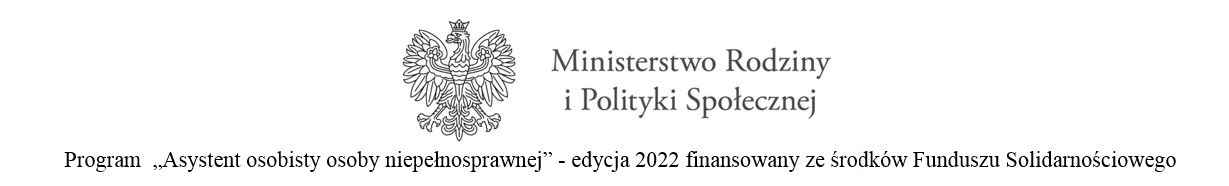 Załącznik Nr 1 do Zarządzenia Nr 19/22Dyrektora MOPS w Oleckuz dnia16 marca 2022 rokuRegulamin rekrutacji i udziału 
w Programie,,Asystent osobisty osoby niepełnosprawnej” – edycja 2022§ 1.DefinicjeAsystent – asystent osobisty osoby niepełnosprawnej.Beneficjent – Gmina Olecko / Miejski Ośrodek Pomocy Społecznej w Olecku, 
ul. Kolejowa 31, 19-400 Olecko.Kandydat – osoba ubiegająca się o uczestnictwo w programie na podstawie zasad ujętych w niniejszym Regulaminie.Komisja Rekrutacyjna – pracownicy powołani Zarządzeniem Dyrektora Miejskiego Ośrodka Pomocy Społecznej w Olecku.Ośrodek – Miejski Ośrodek Pomocy Społecznej w Olecku.Program – Program „Asystent osobisty osoby niepełnosprawnej” – edycja 2022, finansowany ze środków Funduszu Solidarnościowego. Rodzina – osoby spokrewnione lub niespokrewnione pozostające w faktycznym związku, wspólnie zamieszkujące i gospodarujące.Uczestnik – osoba zakwalifikowana do Programu zgodnie z zasadami ujętymi 
w niniejszym Regulaminie.§ 2.Postanowienia ogólneNiniejszy Regulamin określa zasady rekrutacji do Programu oraz zasady uczestnictwa 
w Programie.Regulamin określa prawa i obowiązki Uczestnika Programu oraz Beneficjenta. Program realizowany jest przez Gminę Olecko / Miejski Ośrodek Pomocy Społecznej 
w Olecku do 31.12.2022 r.Program jest finansowany ze środków Funduszu Solidarnościowego w ramach resortowego Programu Ministra Rodziny i Polityki Społecznej „Asystent osobisty osoby niepełnosprawnej” – edycja 2022.Program jest skierowany do mieszkańców gminy Olecko.Biuro Programu znajduje się w siedzibie Miejskiego Ośrodka Pomocy Społecznej 
w Olecku, ul. Kolejowa 31, 19-400 Olecko.Udział w Programie jest bezpłatny dla Uczestników Programu.§ 3.Cele i założeniaGłównym celem Programu „Asystent osobisty osoby niepełnosprawnej” – edycja 2022 jest wsparcie społeczne osób niepełnosprawnych poprzez wprowadzenie usługi asystenta jako formy ogólnodostępnego wsparcia dla: a) dzieci do 16. roku życia z orzeczeniem o niepełnosprawności łącznie ze wskazaniami: konieczności stałej lub długotrwałej opieki lub pomocy innej osoby w związku ze znacznie ograniczoną możliwością samodzielnej egzystencji oraz konieczności stałego współudziału na co dzień opiekuna dziecka w procesie jego leczenia, rehabilitacji i edukacji,                         b) osoby niepełnosprawne posiadające orzeczenie o niepełnosprawności:o stopniu znacznym lub o stopniu umiarkowanym albo traktowane na równi do wymienionych w lit. a i b. Usługi asystenta mają zapewnić wsparcie w zwiększeniu szans osób niepełnosprawnych na prowadzenie samodzielnego i aktywnego życia. Usługi asystenta w szczególności mogą polegać na pomocy asystenta w:- wykonywaniu czynności dnia codziennego dla uczestnika Programu;- wyjściu, powrocie lub dojazdach z uczestnikiem Programu w wybrane przez uczestnika miejsca;- załatwianiu spraw urzędowych;- korzystaniu z dóbr kultury (np. muzeum, teatr, kino, galerie sztuki, wystawy);- zaprowadzaniu dzieci z orzeczeniem o niepełnosprawności do placówki oświatowej lub przyprowadzaniu ich z niej. Czas trwania usług asystencji osobistej − usługi asystenta mogą być realizowane przez              24 godziny na dobę, 7 dni w tygodniu, z zastrzeżeniem stosowania w tym zakresie przepisów i norm, o których mowa w Kodeksie pracy.Do czasu realizacji usług asystencji osobistej wlicza się czas oczekiwania/gotowości naświadczenie usług nie dłuższy niż 90 min. Jeżeli czas oczekiwania wynosi więcej niż 90 min.,wówczas usługę dojazdu do wybranego miejsca i powrotu z niego rozlicza się jako dwieodrębne usługi powiększone łącznie o 90 min. trwania.   3.  Limit godzin usług asystencji osobistej finansowanych ze środków Funduszu przypadających na 1 uczestnika wynosi nie więcej niż:50 godzin miesięcznie osób niepełnosprawnych posiadających orzeczenie o znacznym stopniu niepełnosprawności z niepełnosprawnością sprzężoną;40 godzin miesięcznie dla osób niepełnosprawnych posiadających orzeczenie o znacznym stopniu niepełnosprawności;3)  25 godzin miesięcznie dla  osób niepełnosprawnych posiadających orzeczenie o umiarkowanym stopniu niepełnosprawności,4) 25 godzin miesięcznie dla dzieci do 16. roku życia z orzeczeniem o niepełnosprawności łącznie ze wskazaniami: konieczności stałej lub długotrwałej opieki lub pomocy innej osoby w związku ze znacznie ograniczoną możliwością samodzielnej egzystencji oraz konieczności stałego współudziału na co dzień opiekuna dziecka w procesie jego leczenia, rehabilitacji i edukacji.§ 4.Kryteria uczestnictwaUczestnikiem Programu może zostać osoba, która spełnia następujące kryteria:Dostępu:zamieszkuje na terenie gminy Olecko;legitymuje się:orzeczeniem o niepełnosprawności w stopniu umiarkowanym lub znacznym lub równoważnym do wyżej wymienionych luborzeczeniem o niepełnosprawności łącznie ze wskazaniami: konieczności stałej lub długotrwałej opieki lub pomocy innej osoby w związku ze znacznie ograniczoną możliwością samodzielnej egzystencji oraz konieczności stałego współudziału na co dzień opiekuna dziecka w procesie jego leczenia, rehabilitacji i edukacji w przypadku dziecka do 16 roku życia;wymaga usług asystenta w wykonywaniu codziennych czynności oraz funkcjonowaniu 
w życiu społecznym. Formalne:złoży w siedzibie Ośrodka we wskazanym terminie wymagane dokumenty rekrutacyjne: kartę zgłoszenia do Programu „Asystent osobisty osoby niepełnosprawnej” – edycja 2022, stanowiącą załącznik nr 1 do Regulaminu wraz z kserokopią orzeczenia 
o niepełnosprawności;kartę zgłoszenia asystenta przez uczestnika programu, stanowiącą załącznik nr 2 do Regulaminu;formularz informacyjny uczestnika programu – stanowiący załącznik nr 3 do Regulaminu.klauzulę informacyjną - stanowiący załącznik nr 4 do Regulaminu.zakres czynności w ramach usług asystenta do programu stanowiący załącznik nr 6 do Regulaminu.Premiowane:sytuacja rodzinna;wsparcie ze strony instytucji;wsparcie ze strony rodziny, opiekunów prawnych.§ 5.Zasady rekrutacjiBeneficjent planuje w ramach realizowanego Programu objęcie wsparciem 32 osoby, 
w tym:2 dzieci do 16 roku życia z orzeczeniem o niepełnosprawności łącznie ze wskazaniami: konieczności stałej lub długotrwałej opieki lub pomocy innej osoby w związku ze znacznie ograniczoną możliwością samodzielnej egzystencji oraz konieczności stałego współudziału na co dzień opiekuna dziecka w procesie jego leczenia, rehabilitacji 
i edukacji;12 osób niepełnosprawnych posiadającą orzeczenie o umiarkowanym stopniu niepełnosprawności albo orzeczenie równoważne;15 osób niepełnosprawnych posiadających orzeczenie o znacznym stopniu niepełnosprawności albo orzeczenie równoważne.3 osoby ze znacznym stopniem niepełnosprawności i z niepełnosprawnością sprzężoną.Dokumenty wymienione w § 4 ust. 1 pkt 2 należy złożyć w formie papierowej 
w Miejskim Ośrodku Pomocy Społecznej w Olecku przy ul. Kolejowej 31, 19-400 Olecko, w godzinach urzędowania Ośrodka tj. od poniedziałku do piątku w godzinach od 7.30 do 15.30, do 15 kwietnia 2022r. Dokumenty, o których mowa w § 4 ust. 1 pkt 2 muszą zostać opatrzone własnoręcznym podpisem Kandydata lub opiekuna prawnego.Karty zgłoszenia do Programu wraz z pozostałą dokumentacją rekrutacyjną będą rejestrowane według kolejności zgłoszeń.Złożenie karty zgłoszenia do Programu wraz z innymi dokumentami wymaganymi przez Beneficjenta nie jest równoznaczne z zakwalifikowaniem Kandydata do Programu. W terminie od 19.04.2022 r. do 22.04.2022 r. prowadzona będzie weryfikacja kryteriów dostępu, formalnych i premiowania oraz sumowanie punktów. Ocena kryteriów dostępu, formalnych i premiowania zostanie dokonana metodą: spełnia / nie spełnia. Komisja sporządzi listę osób zakwalifikowanych do Programu oraz listę osób rezerwowych.Weryfikacja o której mowa w pkt. 6 nastąpi według niżej wymienionych wartości punktowych:1) Sytuacja rodzinna:a) Jestem osobą samotną (mieszkam sam/a, nie mam rodziny)-   pkt 5,b) Jestem osobą, która ma rodzinę, ale mieszka sam/a – pkt 3,c)  Mieszkam z rodziną– pkt 0. 2) Wsparcie ze strony instytucji:a)  korzystanie z innych form wsparcia  np.  programy dla seniorów, usługi opiekuńcze, zajęcia w Dziennym Domu Senior +,  Klubu Seniora, asystentura itp.    - w przypadku korzystania ze wsparcia, o których mowa  w punkcie  2 a) - pkt 0,    - korzystanie z form wsparcia, o których mowa w  punkcie 2 a )w  wymiarze do 15 godzin miesięcznie – pkt 3,    - korzystanie z form wsparcia, o których mowa w  punkcie 2 a ) w wymiarze powyżej 15 godzin miesięcznie – pkt 0.3) Wsparcie ze strony rodziny, opiekunów prawnych:    - rodzina, opiekun prawny nie pobiera świadczenia pielęgnacyjnego z tytułu sprawowania opieki nad Kandydatem – pkt 5,    - rodzina, opiekun prawny pobiera świadczenie pielęgnacyjne z tytułu sprawowania opieki nad Kandydatem – pkt 0.Do uczestnictwa w Programie zostaną zakwalifikowane osoby, które uzyskały największą liczbę punktów w procesie rekrutacji. W przypadku Kandydatów posiadających taką samą liczbę punktów o zakwalifikowaniu do Programu decydować będzie kolejność zgłoszeń. W wyniku procesu rekrutacji zostanie utworzona lista rankingowa osób zakwalifikowanych do uczestnictwa w Programie oraz lista rezerwowa, które spełniają kryterium dostępu 
i formalne, lecz nie zostały zakwalifikowane do udziału w Programie z uwagi na ograniczoną liczbę miejsc. Osoby z listy rezerwowej danej grupy docelowej mogą zostać zaproszone do udziału w Programie według pozycji zajmowanej na liście rezerwowej w trakcie jego trwania w przypadku rezygnacji, skreślenia osoby z uczestnictwa lub pojawienia się możliwości zakwalifikowania większej niż zakładana liczba osób.Osoby, które złożą dokumenty rekrutacyjne po upływie terminu o którym mowa 
w § 5 ust. 6 spełniające kryteria dostępu o których mowa w § 4 ust. 1 zostaną umieszczone na liście rezerwowej danej grupy docelowej pod pierwszą wolną pozycją. O zakwalifikowaniu do Programu osoby zostaną powiadomione przez Beneficjenta telefonicznie lub pisemnie w terminie 5 dni od dnia dokonania wyboru Uczestnika przez Komisję Rekrutacyjną.W przypadku braku wystarczającej liczby Kandydatów Beneficjent zastrzega sobie prawo do przedłużenia terminu ogłoszonego naboru do Programu.Decyzja Komisji rekrutacyjnej jest ostateczna i nie podlega procedurze odwoławczej.W uzasadnionych przypadkach, decyzję o przyznaniu asystenta podejmuje Dyrektor Miejskim Ośrodku Pomocy Społecznej w Olecku.Dokumenty rekrutacyjne nie podlegają zwrotowi i stanowią własność Beneficjenta.Rekrutacja będzie prowadzona przez Komisję Rekrutacyjną w Miejskim Ośrodku Pomocy Społecznej w Olecku.Członkowie Komisji Rekrutacyjnej przed przystąpieniem do weryfikacji kryteriów dostępu, formalnych i premiowanych złożą oświadczenia, których wzór stanowi załącznik nr 4 do niniejszego Regulaminu.§ 6.Kwalifikacje zawodowe asystenta osobistego osoby niepełnosprawnejUsługi asystencji osobistej mogą świadczyć:a) osoby posiadające dokument potwierdzający uzyskanie kwalifikacji w następujących kierunkach: asystent osoby niepełnosprawnej, opiekun osoby starszej, opiekun medyczny, pedagog, psycholog, terapeuta zajęciowy, pielęgniarka, fizjoterapeuta; b) osoby posiadające co najmniej 6-miesięczne, udokumentowane doświadczenie w udzielaniu bezpośredniej pomocy osobom niepełnosprawnym np. doświadczenie zawodowe, udzielanie wsparcia osobom niepełnosprawnych w formie wolontariatu;c) osoby wskazane przez uczestnika Programu lub jego opiekuna prawnego, które nie są członkami rodziny osoby niepełnosprawnej, pod warunkiem złożenia przez osobę niepełnosprawną pisemnego oświadczenia, że wskazany przez nią asystent jest przygotowany do realizacji wobec niej usług asystencji osobistej. Na potrzeby realizacji Programu, za członków rodziny uznać należy rodziców 
i dzieci, rodzeństwo, wnuki, dziadków, teściów, macochę, ojczyma oraz inne osoby pozostające we wspólnym gospodarstwie domowym z uczestnikiem Programu.W przypadku gdy usługi asystencji osobistej będą świadczone na rzecz dzieci niepełnosprawnych do 16. roku życia z orzeczeniem o niepełnosprawności łącznie z ww. wskazaniami, wymagane jest także:zaświadczenie o niekaralności;pisemna informacja o niefigurowaniu w Rejestrze Sprawców Przestępstw na Tle Seksualnym;pisemna akceptacja osoby asystenta ze strony rodzica lub opiekuna prawnego dziecka 
z niepełnosprawnością.§ 7.Prawa i obowiązki Uczestnika ProgramuUczestnik Programu ma prawo do:korzystania z usługi asystenta w wymiarze i zakresie ustalonym przez Beneficjenta;bycia traktowanym przez asystenta z szacunkiem, z zachowaniem form grzecznościowych;poszanowania jego uczuć i światopoglądu, a także poszanowania woli w zakresie sposobu wykonywania usług asystenta, jeśli nie wiążą się z obniżeniem jakości usług lub ich opóźnieniem; wymagania od asystenta świadczenia usług w sposób sumienny i staranny oraz wykonywania czynności zgodnie z zasadami bezpieczeństwa i higieny pracy; zachowania przez asystenta tajemnicy w zakresie danych i informacji oraz sytuacji zdrowotnej, życiowej i materialnej Uczestnika lub / i członków rodziny lub / i osób zamieszkujących wspólnie z Uczestnikiem; otrzymywania informacji o nieobecności asystenta lub o jego / jej zastępstwie przekazanej przez asystenta lub Beneficjenta;przekazywania uwag dotyczących sposobu realizacji i jakości świadczonych na jej rzecz usług oraz zgłaszania ich asystentowi oraz Beneficjentowi.Uczestnik Programu jest zobowiązany do:współpracy z Ośrodkiem oraz asystentem przy realizacji usług asystenta w miarę jego możliwości;traktowania asystenta z należytym szacunkiem, z zachowaniem form grzecznościowych 
i zasad kultury osobistej;nieprzekraczania granic prywatności w relacjach z asystentem oraz niewykorzystywania relacji z asystentem do realizacji własnych interesów;współpracy z asystentem bez względu na wygląd, pochodzenie, wiek, płeć itp.; wymagania od asystenta jedynie tych zadań, które zostały uwzględnione w zakresie usług asystenta i zamieszczone w Programie „Asystent osobisty osoby niepełnosprawnej” – edycja 2022, załącznik Nr 6 do Regulaminu;umożliwienie asystentowi wejście do mieszkania w ustalonych godzinach realizacji usługi, jeżeli usługa asystenta ma być świadczona w mieszkaniu Uczestnika;potwierdzania własnoręcznym podpisem na karcie realizacji usług asystenta w ramach Programu (stanowiącej załącznik nr 8) oraz innych dokumentach związanych 
z uczestnictwem i korzystaniem z formy wsparcia wykonania usługi przez asystenta. 
W przypadku odmowy podpisania karty realizacji usługi Uczestnik jest obowiązany podać powód odmowy. Asystent odnotowuje odmowę podpisania karty i powód odmowy;niezwłocznego przekazania Beneficjentowi lub asystentowi informacji o planowanych, 
a także nieprzewidzianych nieobecnościach, powodujących brak możliwości realizacji usługi asystenckiej;respektowania zasad niniejszego Regulaminu.Jako zachowania niedopuszczalne w stosunku do asystenta traktuje się:stosowanie przemocy wobec asystenta (popychanie, szturchanie, rzucanie przedmiotami, itp.);podnoszenie głosu na asystenta;stosowanie obraźliwych i wulgarnych zwrotów;zachowania przekraczające granice sfery intymnej.Uczestnik nie powinien:pożyczać pieniędzy asystentowi;pożyczać pieniędzy od asystenta;przekazywać korzyści majątkowych asystentowi, w szczególności mieszkania, pieniędzy, cennych przedmiotów itp.;udzielać pełnomocnictwa, w tym notarialnego asystentowi do rozporządzania swoim majątkiem ani do reprezentowania przed władzami państwowymi, urzędami, organami administracji publicznej, sądami, podmiotami gospodarczymi, osobami fizycznymi, 
a także do składania oświadczeń oraz wniosków procesowych w kontaktach 
z wymienionymi podmiotami.§ 8.Realizacja usług asystentaW godzinach realizacji usług asystenta nie mogą być świadczone usługi opiekuńcze lub specjalistyczne usługi opiekuńcze, o których mowa w ustawie z dnia 12 marca 2004 r. o pomocy społecznej, usługi finansowane w ramach Funduszu Solidarnościowego lub usługi obejmujące analogiczne wsparcie do tego, o którym mowa w § 3 ust. 2 Regulaminu finansowane z innych źródeł.W podejmowanych działaniach asystent ma obowiązek brania pod uwagę potrzeb 
i preferencji Uczestnika Programu oraz opiekuna prawnego zgodnie z wytycznymi zakresu czynności w ramach usług.Niedozwolone jest spożywanie przez Uczestnika lub asystenta alkoholu, używania środków odurzających lub znajdowanie się pod ich wpływem w trakcie realizacji usługi przez asystenta.Uczestnik powinien, o ile jest to możliwe zapewnić, aby osoby wspólnie z nim zamieszkujące:utrzymywały czystość wspólnie użytkowanych sprzętów, pomieszczeń oraz urządzeń;umożliwiły asystentowi wykonywanie usług;traktowały asystenta z należytym szacunkiem i z zachowaniem form grzecznościowych.Asystent ma prawo odmówić realizacji usługi:w sytuacjach zagrażających życiu lub zdrowiu asystenta;w przypadkach, w których okoliczności wskazują na możliwość wyrządzenia szkody osobom trzecim lub łamania przepisów prawa.Niewywiązanie się przez Uczestnika z obowiązków określonych w niniejszym Regulaminie, może skutkować skreśleniem z uczestnictwa w Programie. Limit łącznej liczby wykorzystanych biletów do placówek kulturalnych, wykorzystania biletów jednorazowych komunikacji publicznej/prywatnej, przejazdu asystenta własnym/innym środkiem transportu w związku z realizacją usług oraz kosztu zakupu dla asystenta środków ochrony osobistej może ulec zmniejszeniu w zależności od wysokości otrzymanych środków z Funduszu Solidarnościowego na realizację Programu.Wykonywanie zakresu czynności w ramach usług i prowadzonej dokumentacji będzie podlegało nadzorowi i kontroli. § 9.Warunki rezygnacji z uczestnictwa w programieRezygnacja z uczestnictwa w Programie może nastąpić w trakcie jego trwania w każdej chwili.Każdy Uczestnik rezygnujący z udziału w Programie zobowiązany jest do złożenia pisemnej rezygnacji z podaniem powodu rezygnacji.§ 10.Postanowienia końcoweW sprawach nieuregulowanych w niniejszym Regulaminie zastosowanie mają zapisy Programu „Asystent osobisty osoby niepełnosprawnej” – edycja 2022.W sytuacji wystąpienia w trakcie realizacji przez Beneficjenta Programu zmian 
w zapisach Programu „Asystent osobisty osoby niepełnosprawnej” – edycja 2022 lub wystąpienia rozbieżności z zapisami niniejszego Regulaminu, zastosowanie mają zapisy Programu.W przypadku zaistnienia sytuacji nieuregulowanych w Programie i Regulaminie decyzję co do rozstrzygnięć podejmuje Dyrektor Ośrodka.W uzasadnionych przypadkach, Beneficjent zastrzega sobie prawo wniesienia zmian do niniejszego Regulaminu lub wprowadzenia dodatkowych dokumentów.Wszelkie zmiany niniejszego Regulaminu wymagają zachowania formy pisemnej.Niniejszy Regulamin wchodzi w życie z dniem podjęcia Zarządzenia przez Dyrektora Miejskiego Ośrodka Pomocy Społecznej w Olecku i obowiązuje do dnia zakończenia realizacji Programu.Regulamin rekrutacji i udziału w Programie dostępny jest w siedzibie Miejskiego Ośrodka Pomocy Społecznej w Olecku, ul. Kolejowa 31, 19-400 Olecko oraz na stronie internetowej www.mopsolecko.naszops.pl